Инструкция для участников премииПодать заявку на WEB-сервисе для участников и экспертов премии  www.2R.ru/rtta  могут только авторизованные пользователи. Если Вы участвуете впервые, Вам необходимо зарегистрироваться.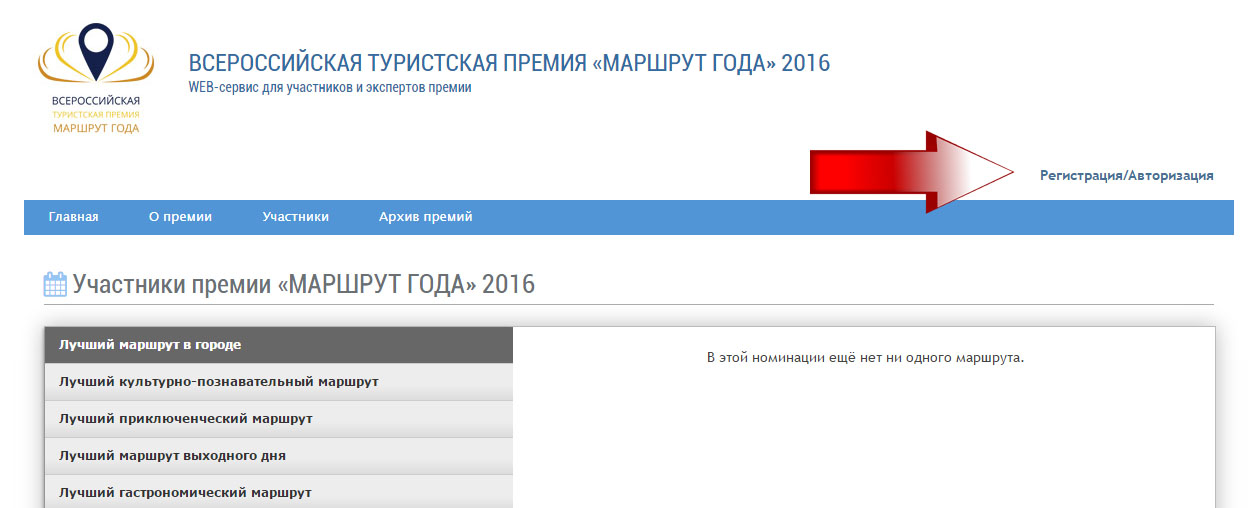 При регистрации необходимо ввести фамилию, имя и отчество пользователя (того человека, который будет вводить информацию и подавать заявку!), указать логин (логином является адрес Вашей электронной почты) и выбрать пароль. На Ваш адрес придет подтверждение. Следуйте инструкциям.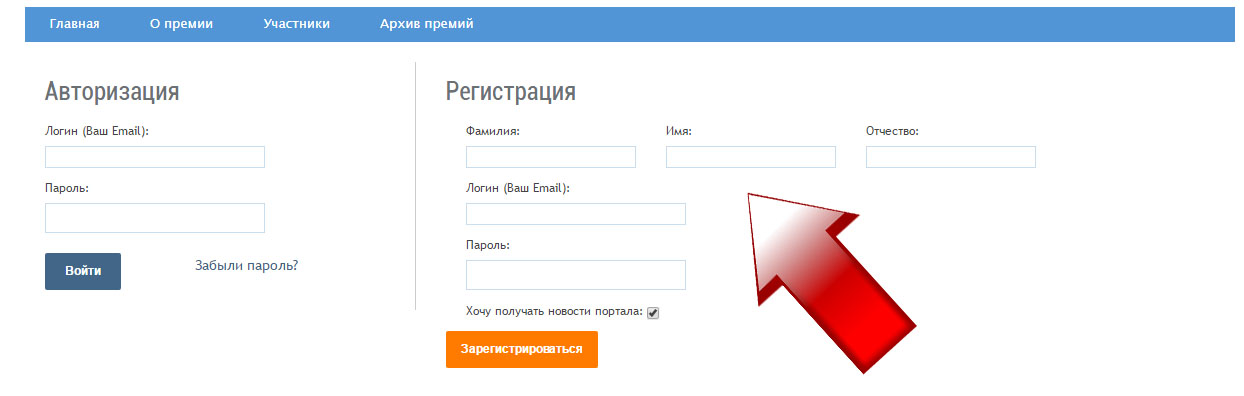 Если Вы когда-либо пользовались этим сервисом для подачи заявок, Вам необходимо только авторизоваться (на той же странице где регистрация, только раздел слева), введя логин и пароль. В случае, если Вы забыли пароль, можете его восстановить, нажав ссылку восстановления пароля - «Забыли пароль?». К Вам на почту придет письмо. Следуйте его инструкциям для восстановления пароля.Авторизовавшись, у Вас в меню появится доступ в ЛИЧНЫЙ КАБИНЕТ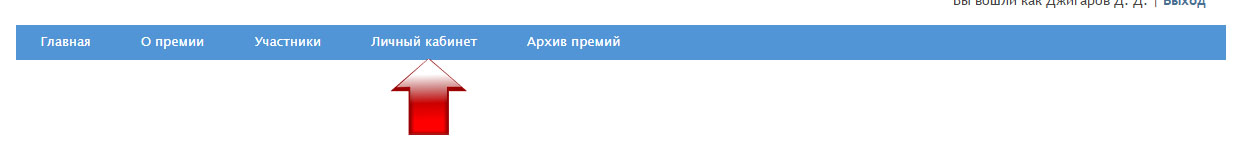 Войдя в ЛИЧНЫЙ КАБИНЕТ, вводите информацию по организации (участнику премии) или авторскому коллективу (если нет юридического лица). Заполняете все обязательные поля (отмеченные как обязательные). Остальные поля на Ваше усмотрение.  Необходимо ввести информацию хотя бы об одном физическом лице с контактами.Ввод информации о маршруте, мобильном приложении, путеводителе (печатном) или ТИЦе осуществляется нажатием на соответствующую кнопку: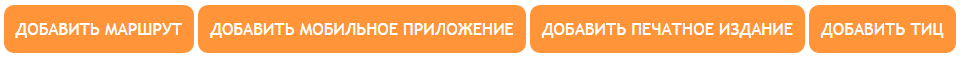  Помните - Один маршрут может участвовать только в одной номинации!Ввод информации о маршруте:Ввести описание маршрута в соответствующие поля паспорта маршрута (Рекомендация – максимально полно и интересно описать маршрут):Поля отмеченные как обязательные , должны быть заполнены.География маршрута:Необходимо детализировать регион, где пролегает маршрут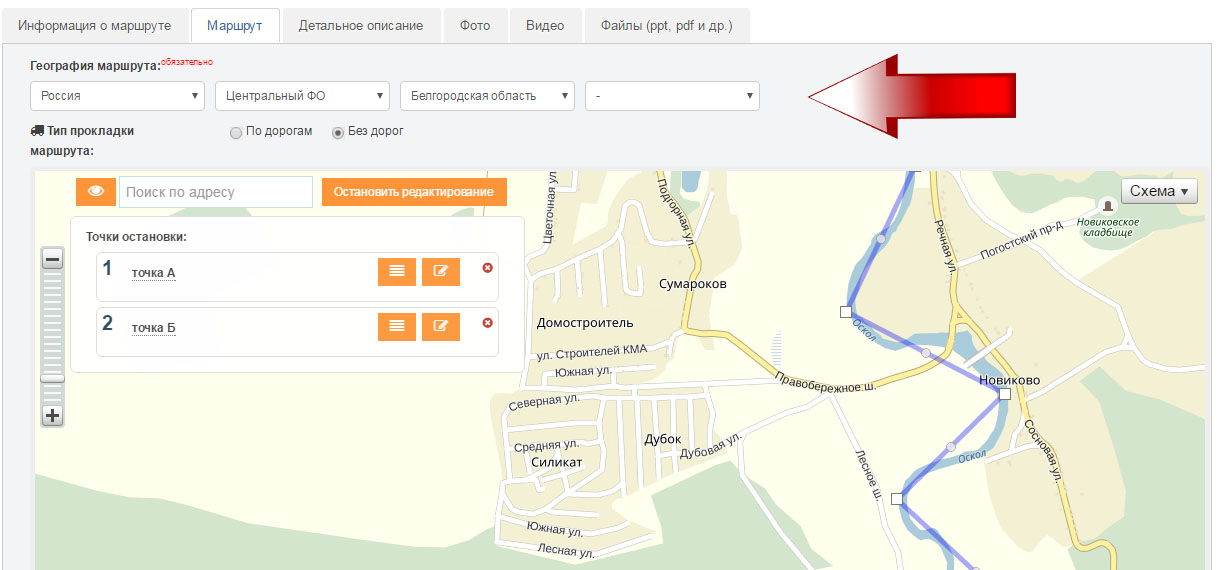 На карте обязательно должны быть минимум две точки - начало и конец маршрута. Этим двум точкам необходимо дать названия. Желательно дать краткое описание точек остановки,  нажав на кнопку редактирования точки.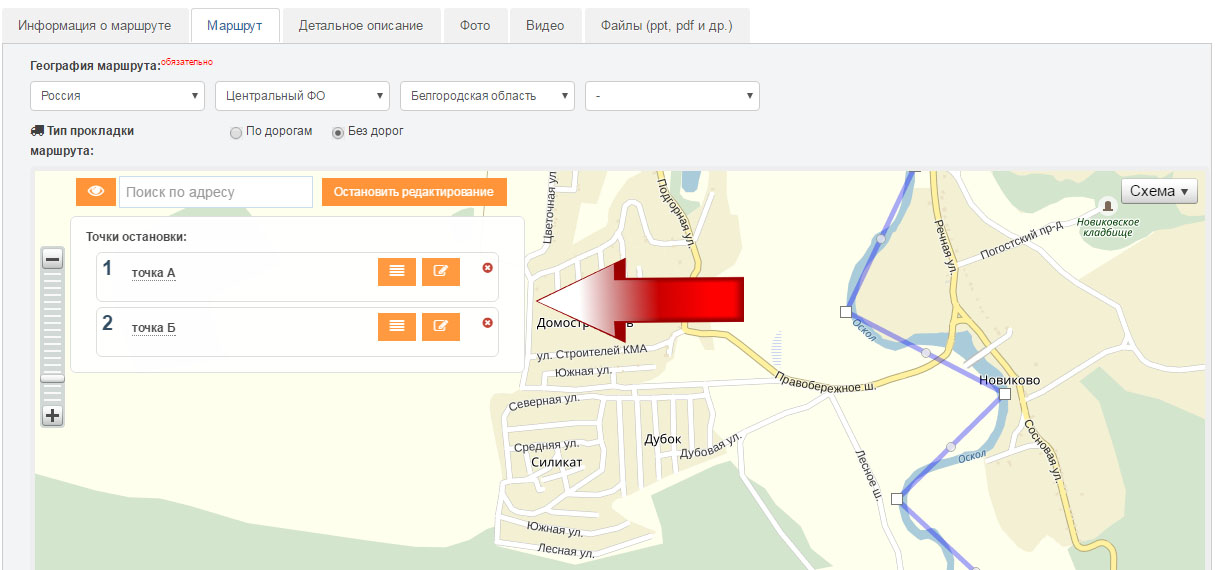 Саму нить маршрута Вы можете построить в виде ломанной линии (указав тип прокладки маршрута – БЕЗ ДОРОГ), перетаскивая круглые точки середины отрезка ломанной или квадратики – точки излома. 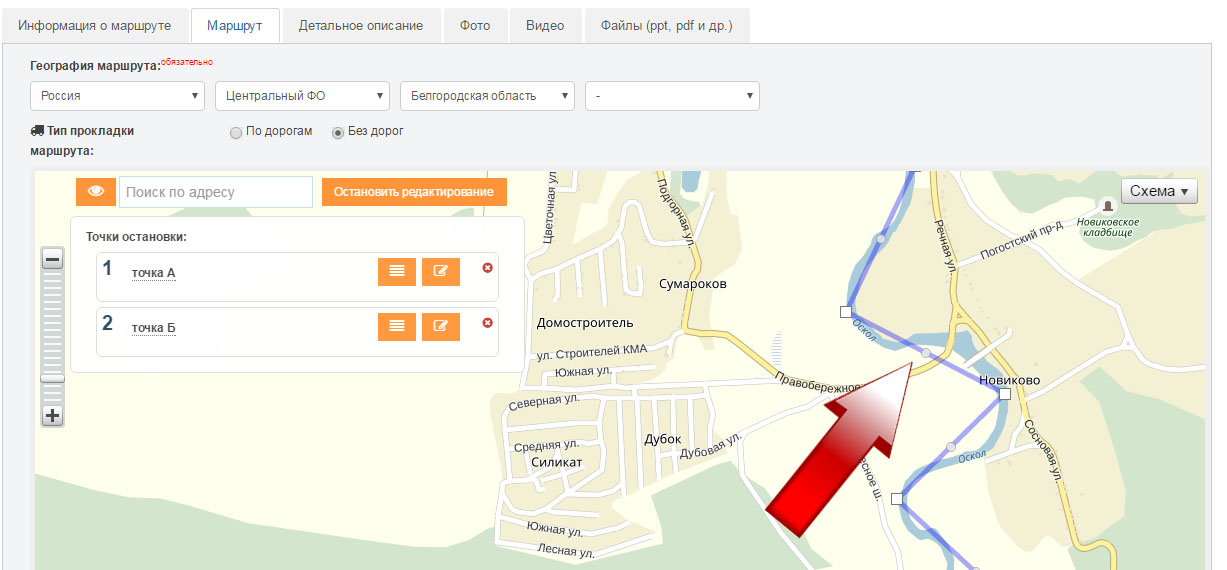 Двойным кликом на карте Вы можете добавлять новые точки остановок. Не забывайте давать им названия! Кликнув на точку правой кнопкой мыши – можете ее удалить.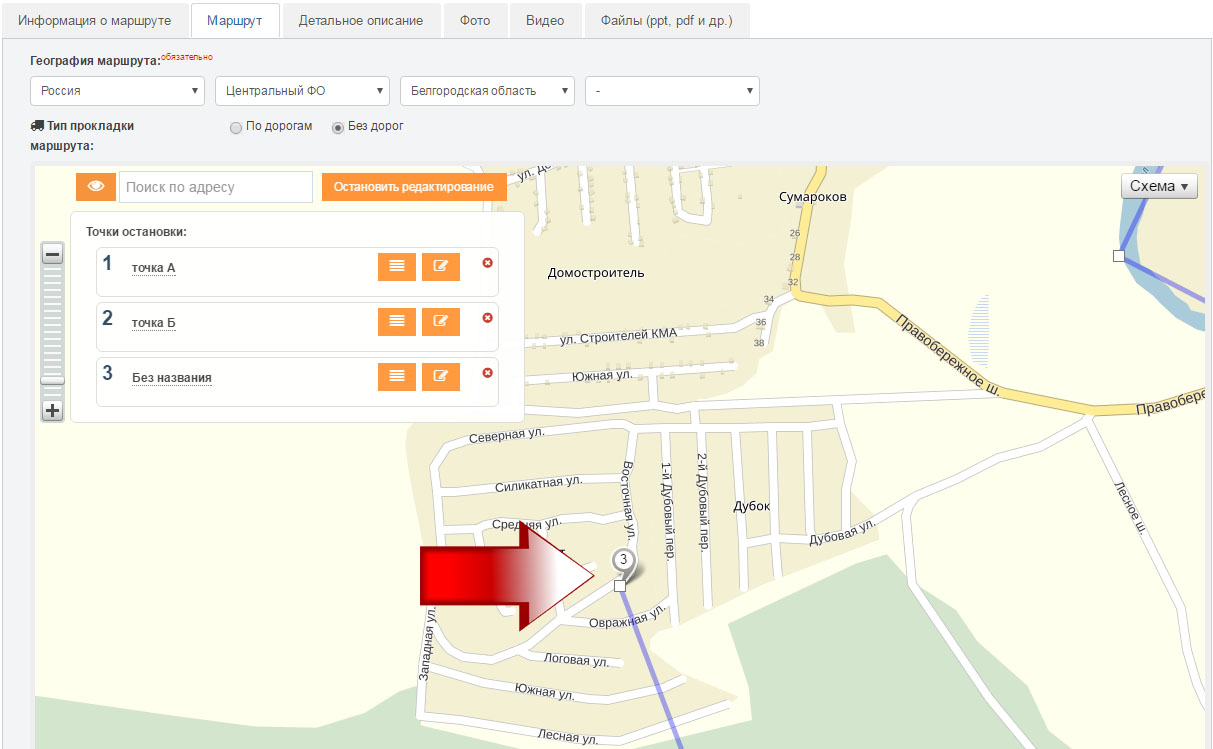 Постарайтесь максимально полно дать детальное описание маршрута, заполняя нужные поля. Ввести фотографии. (Рекомендуемые требования к фото – альбомная, пропорции 4:3, например 800:600, или 1200:900) Ввести ссылку на видео или ролик (можно ввести несколько). 
Ссылка вводится простым перетаскиванием или копированием ссылки видео с Youtube: Вложить презентацию PowerPoint (можно несколько)Нажать кнопку 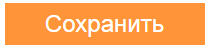 Ввод информации о мобильном приложении или путеводителе (печатном издании):Ввести основную информацию в соответствующие поля:Поля отмеченные как обязательные , должны быть заполнены.Информация о местоположении:Область, район, населенный пункт - ввести ближайший населенный пункт и выбрать из выпадающего списка подходящее значение (обязательный параметр)Адрес (улица, дом) - если необходима детализация, ввести и выбрать из списка точный адрес (необязательный параметр)Определить местоположение по карте. При необходимости можно перетащить маркер на карте. Необходимо помнить, что при каждом изменении значения населенного пункта и адреса, маркер автоматически изменит свое местоположение.Ввести фотографии. (Рекомендуемые требования к фото – альбомная, пропорции 4:3, например 800:600, или 1200:900) Ввести ссылку на видео или ролик (можно ввести несколько). 
Ссылка вводится простым перетаскиванием или копированием ссылки видео с Youtube: Вложить презентацию PowerPoint (можно несколько)Нажать кнопку Ввод информации о ТИЦ:Ввести основную информацию:Краткое название ТИЦ (обязательное поле)Полное название ТИЦ (необязательный параметр)Информация о местоположении:Область, район, населенный пункт - ввести ближайший населенный пункт и выбрать из выпадающего списка подходящее значение (обязательный параметр)Адрес (улица, дом) - если необходима детализация, ввести и выбрать из списка точный адрес (необязательный параметр)Определить местоположение по карте. При необходимости можно перетащить маркер на карте. Необходимо помнить, что при каждом изменении значения населенного пункта и адреса, маркер автоматически изменит свое местоположение.Описание ТИЦКоличество сотрудников.Форму собственностиИнформацию о филиалахИнформацию об основных проектах, маршрутах, платных и бесплатных услугах и т.д.Ввести фотографии. Первая фотография желательно логотип.  (Рекомендуемые требования к фото – альбомная, пропорции 4:3, например 800:600, или 1200:900) Ввести ссылку на видео или ролик (можно ввести несколько). 
Ссылка вводится простым перетаскиванием или копированием ссылки видео с Youtube: Вложить презентацию PowerPoint (можно несколько)Нажать кнопку К сведению – Вы можете в любой момент приостановить ввод информации, сохранив введенные данные, и продолжить ввод или редактирование  в другое время!По завершении ввода информации, необходимо подать заявку, нажав на кнопку 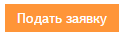 При подаче заявки (для маршрутов!) выбирается одна номинация. После выбора номинации необходимо нажать соответствующую кнопку – отправить заявку или отменить.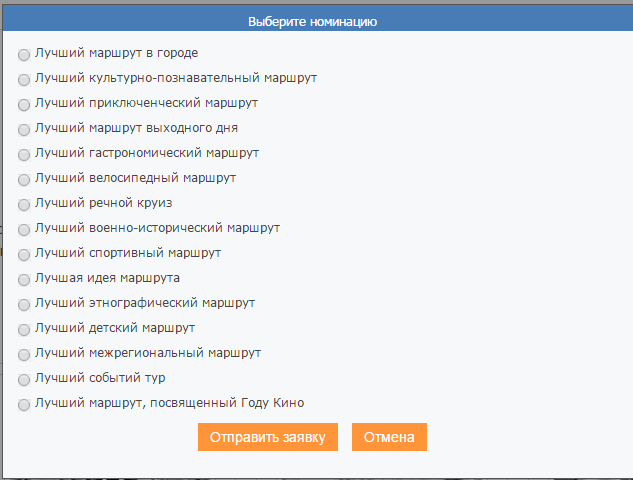 К Вам на почту поступит письмо с копией заявки в формате pdf. В случае необходимости, Вы можете отозвать заявку.Вы можете отредактировать информацию в любой момент времени. Важно! Отредактировать название, местоположение и даты (для события) Вы можете только отозвав заявку. Не забудьте в этом случае заново подать заявку.Если у вас возникли затруднения, обратитесь в техподдержку по телефонам +7 (495) 726-80-60 или +7 (495) 730-64-14, или по электронной почте support@2R.ru